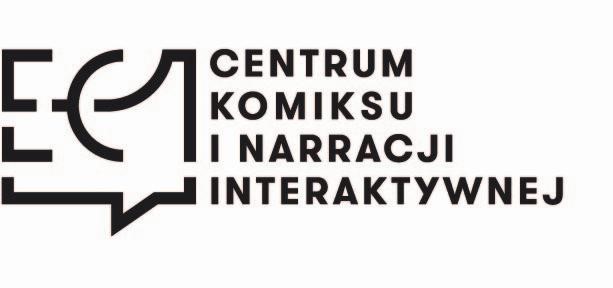 UMOWA nr  109/CKNI/BSU/2021 zawarta w Łodzi w dniu  ………………..2021 r. pomiędzy: „EC1 Łódź–Miasto Kultury” w Łodzi, ul. Targowa 1/3, 90-022 Łódź (adres korespondencyjny ul. Juliana Tuwima 46, 90-021 Łódź), NIP 7251972744, REGON 100522238, wpisane pod nr RIK/2/2008 do Rejestru Instytucji Kultury prowadzonego przez Urząd Miasta Łodzi, które reprezentuje: Błażej Moder – Dyrektor zwane w dalszej części umowy Zamawiającym a ………………………………………………………………………………………………………………………………………………………………… ………………………………………………………………………………………………………………………………………………………………… ………………………………………………………………………………………………………………………………………………………………… zwanym w dalszej części umowy Wykonawcą zwanym w dalszej części umowy Stronami Niniejsza umowa zostaje zawarta z wyłączeniem stosowa ustawy z dnia 11 września 2019 r. Prawo zamówieo publicznych (Dz. U.2019 r. poz. 2019 ze zm.) w związku z art.2 ust. 1 pkt 1) §1 Przedmiot i zakres rzeczowy umowy Przedmiotem umowy jest przygotowanie i spisanie koncepcji kreatywnej doświadczenia roleplay locations, zwanej dalej scenariuszem, w ramach wystawy poświęconej narracji interaktywnej na potrzeby Centrum Komiksu i Narracji Interaktywnej. Przedmiot umowy będzie realizowany  w następujących  etapach: Etap I - prace wstępne. Na etap I składają się następujące działania:  zrealizowanie prac badawczych, przedstawienie stosownych referencji, stworzenie wstępnych konceptów, rozpoczęcie konsultacji w zakresie samego konceptu, przygotowanie raportu z prac Etapu I. Etap II - wykonanie scenariusza właściwego. Na ten etap składają się następujące elementy:  koncepcje projektowanej przestrzeni – tekst,  koncepcje projektowanej przestrzeni – moodboardy, zakooczenie konsultacji w zakresie samego konceptu, o których mowa w ust. 1 pkt 1  lit.d). Etap III - opracowanie ostatecznej wersji scenariusza właściwego. Na ten etap składają się następujące elementy: tekst docelowy, wizualizacje, kosztorys. Etap IV - pełnienie funkcji konsultanta na etapie przygotowania oraz przeprowadzenia postępowania na wykonanie projektu aranżacji, wyposażenie oraz stworzenie zawartości merytorycznej doświadczenia, przy czym Wykonawca nie będzie występowad  w postępowaniu w charakterze biegłego, członka komisji przetargowej ani innej osoby wykonujące czynności w postępowaniu. Stworzony w ramach przedmiotu zamówienia scenariusz doświadczenia będzie stanowił częśd opisu przedmiotu zamówienia w planowanym postępowaniu na wybór wykonawcy projektu aranżacji, wyposażenie oraz stworzenia zawartości merytorycznej doświadczenia, dlatego musi byd przygotowany zgodnie z postanowieniami ustawy z dnia 11 września 2019 r. Prawo zamówieo publicznych (Dz. U. 2019 poz. 2019 ze zm.) m.in. zgodnie z Dział II Rozdział I Oddział 4 art. 99- 103. Szczegółowy zakres i opis przedmiotu zamówienia stanowi załączniki nr 1 do umowy. Przedmiot umowy zostanie przekazany Zamawiającemu w wersji elektronicznej w postaci spójnego i kompletnego dokumentu, sporządzonego zgodnie z umową. Przedmiot umowy ma byd sporządzony w języku polskim. Częśd przedmiotu umowy, o której mowa w §1 ust. 1 pkt 1), 2) i 3) należy wykonad i dostarczyd  w wersji elektronicznej w formacie zamkniętym (np.: .pdf, .jpg, .tif) i formacie otwartym (np.: .doc, .docx), zarchiwizowanej na płytach CD lub DVD lub za pomocą powszechnie dostępnych narzędzi typu wetransfer. Konsultacje w ramach części przedmiotu umowy określonej w §1 ust. 1 pkt 4) odbywad się będą na zasadach, o których mowa w § 4 ust. 10 tj. mailowo i telefonicznie. Przekazanie przedmiotu umowy w wersji elektronicznej w formacie innym niż wskazane powyżej może nastąpid wyłącznie za zgodą Zamawiającego. §2 Termin realizacji 1. Wykonawca zobowiązuje się do wykonania przedmiotu umowy w następujących terminach: Etap I, zgodnie z §1 ust. 1 pkt 1) – w terminie 6 tygodni od dnia podpisania umowy; Etap II, zgodnie z §1 ust. 1 pkt 2) – w terminie 6 tygodni od dnia podpisania protokołu odbioru Etapu I; Etap III, zgodnie z §1 ust. 1 pkt 3) – w terminie 24 tygodni od dnia podpisania umowy; Etap IV, zgodnie z §1 ust. 1 pkt 4) – od dnia otrzymania od Zamawiającego wezwania, o którym mowa w §4 ust. 7, do dnia podpisania przez Zamawiającego ostatniego protokołu odbioru dla Etapu IV, albo do dnia 17 grudnia 2021 r. §3 Wynagrodzenie i płatności Za wykonanie przedmiotu umowy, o którym mowa z §1 ust. 1-3 oraz przeniesienie praw autorskich, o których mowa w §8, Zamawiający zapłaci Wykonawcy, zgodnie ze złożoną ofertą, wynagrodzenie w wysokości ……….zł netto (słownie: ……….) plus VAT …..% w kwocie: ………. zł w transzach: I transza (25% całkowitej wartości wynagrodzenia) za wykonanie Etapu I, zgodnie z §1 ust. 1 pkt 1), co stanowi kwotę netto: ………. zł (słownie: ……….), plus VAT …..% w kwocie: ………. (słownie: ..........), co daje kwotę brutto: ………. zł (słownie: ……….); II transza (25% całkowitej wartości wynagrodzenia) za wykonanie Etapu II, zgodnie z §1 ust. 1 pkt 2) co stanowi kwotę netto: ………. zł (słownie: ……….), plus VAT …..% w kwocie: ………. (słownie: ..........), co daje kwotę brutto: ………. zł (słownie: ……….); III transza (50% całkowitej wartości wynagrodzenia) za wykonanie Etapu III, zgodnie z §1 ust. 1 pkt 3) co stanowi kwotę netto: ………. zł (słownie: ……….), plus VAT …..% w kwocie: ………. (słownie: ..........), co daje kwotę brutto: ………. zł (słownie: ……….). Za wykonanie Etapu IV, zgodnie z §1 ust. 1 pkt 4) wynagrodzenie godzinowe w wysokości  ….. zł netto (słownie: ……….) za każdą godzinę konsultacji, plus VAT …..%, co daje kwotę: ……….zł brutto (słownie: ……….) za każdą godzinę konsultacji, czym maksymalne wynagrodzenie za wykonanie Etapu IV stanowi iloczyn ww. stawki godzinowej i maksymalnej liczby 30 (słownie: trzydziestu godzin) godzin konsultacji i nie może przekroczyd kwoty: ………. Zł netto (słownie: ……….). Wynagrodzenie, o którym mowa w ust. 1 jest wynagrodzeniem ryczałtowym i stanowi maksymalną wartośd zobowiązania Zamawiającego i nie ulegnie zwiększeniu w trakcie realizacji przedmiotu umowy oraz zawiera wszelkie koszty Wykonawcy, związane z wykonaniem niniejszej umowy. Wynagrodzenie, o którym mowa w ust. 2 obejmuje wszelkie koszty jakie Wykonawca będzie musiał ponieśd w związku z pełnieniem funkcji konsultanta. Wynagrodzenie za przedmiot umowy zostanie uregulowane na podstawie faktur za wykonanie poszczególnych Etapów przedmiotu umowy. Podstawą wystawienia faktury i wykonania płatności jest podpisanie przez Strony protokołów odbioru, o których mowa w §7 ust. 3 umowy. Za datę wykonania poszczególnych Etapów przedmiotu umowy Strony uznają datę podpisania odpowiedniego protokołu odbioru. Dla potwierdzenia zakooczenia realizacji całego przedmiotu umowy Strony podpiszą protokół odbioru koocowego przedmiotu umowy. Zapłata wynagrodzenia nastąpi przelewem na rachunek bankowy Wykonawcy, wskazany na fakturach, w terminie do 30 dni od daty dostarczenia Zamawiającemu prawidłowo wystawionej faktury. Faktury mogą byd dostarczone do Zamawiającego pocztą elektroniczną na adres: faktury@ec1lodz.pl. W tytule lub w treści korespondencji należy podad nr niniejszej umowy. Za datę zapłaty wynagrodzenia Wykonawcy uważa się datę obciążenia rachunku bankowego Zamawiającego. W przypadku, gdy wskazany przez Wykonawcę rachunek bankowy, na który ma nastąpid zapłata wynagrodzenia, nie widnieje w wykazie podmiotów zarejestrowanych jako podatnicy VAT, niezarejestrowanych oraz wykreślonych i przywróconych do rejestru VAT, o którym jest mowa  w art. 96b ustawy o podatku od towarów i usług, Zamawiającemu przysługuje prawo wstrzymania zapłaty wynagrodzenia do czasu uzyskania wpisu tego rachunku bankowego lub rachunku powiązanego z rachunkiem Wykonawcy do przedmiotowego wykazu lub wskazania nowego rachunku bankowego ujawnionego w ww. wykazie. Do momentu uzyskania przez Wykonawcę wpisu rachunku bankowego do przedmiotowego wykazu lub wskazania nowego rachunku bankowego ujawnionego w ww. wykazie, wynagrodzenie Wykonawcy nie będzie uznawane za należne, a Wykonawca nie będzie uprawniony do dochodzenie od Zamawiającego zarówno wynagrodzenia, jak i odsetek. Zamawiający nie wyraża zgody na cesję wierzytelności wynikających z niniejszej umowy. §4 Sposób wykonywania umowy Wykonawca oświadcza, że dysponuje wiedzą, doświadczeniem i kwalifikacjami niezbędnymi do prawidłowego wykonywania obowiązków wynikających z niniejszej umowy. Wykonawca zobowiązuje się do wykonywania obowiązków wynikających z umowy z należytą starannością wynikającą z zawodowego charakteru świadczonych przez niego usług. Na każdorazowe wezwanie Zamawiającego, Wykonawca zobowiązuje się do składania wszelkich wyjaśnieo Zamawiającemu w trakcie wykonywania przedmiotu umowy. Wykonawca ponosi odpowiedzialnośd wobec Zamawiającego za jakośd i terminowośd wykonania pracy. Wykonawca ponosi odpowiedzialnośd za prawidłowośd wszelkich danych oraz scenariusza bazowego (Etap I), scenariusza właściwego (Etap II), ostatecznej wersji scenariusza właściwego (Etap III) oraz dokumentów powstałych w trakcie trwania konsultacji (Etap IV), zwanych dalej Opracowaniami, przekazanych Zamawiającemu. W razie wykrycia przez Zamawiającego, w terminie obowiązywania gwarancji wad przedmiotu umowy Wykonawca zobowiązuje się usunąd te wady zgodnie z zapisami §9 umowy. Wykonawca zobowiązany jest, w trakcie wykonywania Etapu I przedmiotu umowy określonej  w §1 ust. 1 pkt 1), do jednorazowego stawienia się na spotkaniu w siedzibie Zamawiającego.  Strony ustalą dokładny termin spotkania za pośrednictwem maila lub telefonicznie. Po zakooczeniu wykonania Etapów I-III przedmiotu umowy, o których mowa w §1 ust. 1 pkt od 1) do 3) oraz podpisaniu przez Strony stosownego protokołu odbioru, Zamawiający może wezwad Wykonawcę do wykonania Etapu IV przedmiotu umowy, o którym mowa w §1 ust. 1 pkt 4), zaś obowiązkiem Wykonawcy będzie niezwłoczne przystąpienie do pełnienia funkcji konsultanta. Wezwanie będzie mied formę wiadomości e-mail wysłanej na adres podany w §6 ust. 1 pkt 2). Maksymalna liczba godzin konsultacji w Etapie IV przedmiotu umowy wynosi 30 godzin. Zamawiający nie jest zobowiązany do wezwania Wykonawcy do realizacji Etapu IV przedmiotu umowy ani do wykorzystania maksymalnej liczby godzin konsultacji, zaś Wykonawcy nie przysługują z tego tytułu jakiekolwiek roszczenia, w szczególności roszczenia finansowe lub roszczenia  o zlecenie realizacji Etapu IV. Wszelkie konsultacje w ramach realizacji niniejszej umowy, a w szczególności Etapu IV, będą się odbywały na bieżąco w formie mailowej, telefonicznej oraz w formie spotkao realizowanych poprzez aplikacje służące do prowadzenia spotkao on-line typu MS Teams lub Skype. Ze względu na obostrzenia spowodowane pandemią COVID-19 nie przewiduje się spotkao personalnych, za wyjątkiem spotkania w siedzibie Zamawiającego, o którym mowa w pkt 6. Po otrzymaniu drogą mailową stosownego materiału od Zamawiającego, Wykonawca przeanalizuje materiał oraz przekaże uwagi w formie mailowej, w ciągu trzech dni od dnia przekazania materiału. W przypadku konsultacji telefonicznych i spotkao on-line Wykonawca odpowie na pytania i wątpliwości Zamawiającego na bieżąco lub, w przypadku braku takiej możliwości, drogą mailową w ciągu trzech dni od dnia rozmowy telefonicznej lub spotkania on-line. Szczegółowe wymagania dotyczące scenariusza jak i zasady pełnienia funkcji konsultanta określono w załącznik nr 1 do umowy (opis przedmiotu zamówienia). Przedmiot umowy zostanie zrealizowany przez Wykonawcę osobiście. Zamawiający dopuszcza możliwośd zatrudniania przez Wykonawcę osób oraz współpracy z podmiotami, które będą pod kierownictwem Wykonawcy realizowad powierzone zadania, po otrzymaniu zgody Zamawiającego. §5 Prawa i obowiązki Stron Wykonawca w ramach niniejszej umowy zobowiązuje się do: udziału w spotkaniach i konsultacjach, o czym stanowi §4 ust. 6 i 10; zapewnienia poprawności merytorycznej oraz wysokiej jakości świadczonych usług; bezzwłocznego informowania Zamawiającego o zdarzeniach, mogących mied wpływ na koniecznośd wprowadzenia zmian w umowie; uwzględnienia wskazówek, uwag i zastrzeżeo, w tym zawartych w notatkach ze spotkao lub przekazanych odrębnymi wystąpieniami Zamawiającego lub osób przez niego upoważnionych. Odmowa uwzględnienia wskazówek Zamawiającego winna zostad sporządzona wraz  z uzasadnieniem w formie pisemnej. Brak reakcji Wykonawcy na wskazówki Zamawiającego  w terminie 2 dni od dnia ich zgłoszenia będzie uznawany za ich akceptację; bezkonfliktowej i sprawnej współpracy z przedstawicielami Zamawiającego; przedstawienia do odbioru Opracowao kompletnych z punktu widzenia celu, któremu mają służyd i odpowiadających wymaganiom zawartym w opisie przedmiotu zamówienia, stanowiącym załącznik nr 1 do umowy; stworzenia Opracowao, które w swojej treści nie będą określad technologii, materiałów  i urządzeo w sposób utrudniający uczciwą konkurencję w rozumieniu przepisów ustawy z dnia 11 września 2019 r. Prawo zamówieo publicznych (Dz. U. z 2019 poz. 2019 ze zm.); bezzwłocznego odpowiadania na wnioski i zapytania Zamawiającego w zakresie dotyczącym przedmiotu umowy, w terminie do 5 dni od dnia wystąpienia. W szczególnych przypadkach,  a zwłaszcza gdy Wykonawca nie będzie dysponował informacjami lub dokumentami koniecznymi do udzielenia odpowiedzi, termin ten może byd dłuższy, ale nie może przekroczyd 7 dni. Wykonawca ma prawo do wykorzystywania fragmentów Utworu powstałego w wyniku realizacji przedmiotu niniejszej umowy oraz materiałów roboczych stworzonych przez Wykonawcę użytych do utworzenia Utworu w celu promocji świadczonych przez Wykonawcę usług, w szczególności do prezentacji Utworu w portfolio Wykonawcy i innych materiałach promocyjnych offline i online. Wykonawca jest jednak zobowiązany uzyskad zgodę Zamawiającego, szczególnie w zakresie treści oraz formy udostępnianych materiałów, w terminie 7 dni od daty zwrócenia się o zgodę na adres kontaktowy podany w §6 ust. 1 pkt 1). W przypadku braku akceptacji treści, Wykonawca ma obowiązek wprowadzid zmiany sugerowane przez Zamawiającego lub zaniechad ich publikacji lub wykorzystania. Brak odpowiedzi przez Zamawiającego w terminie 7 dni oznacza akceptację przekazanych materiałów oraz wyrażenie zgody na ich publikację lub wykorzystanie. Na każdym etapie współpracy, w terminie 5 dni od przekazania wniosku Zamawiającego, Wykonawca ma obowiązek udostępnienia aktualnych wersji dokumentów opracowywanych  w ramach niniejszej umowy. Zamawiający w ramach niniejszej umowy zobowiązuje się do: udostępnienia w toku realizacji przedmiotu zamówienia dokumentów, materiałów i opracowao niezbędnych do realizacji przedmiotu zamówienia, w tym w szczególności planów architektonicznych, ppoż oraz opracowao zawierających listę i lokalizację eksponatów oraz zawartośd stanowisk ścieżki szybkiej; udostępnienia aktualnych na dzieo zawarcia umowy projektów branżowych; dostarczenia informacji w zakresie wyposażenia pomieszczenia specjalnego Motion Capture w zakresie wskazanym w opisie przedmiotu zamówienia (załącznik nr 1); niezwłocznego odpowiadania na wnioski i zapytania Wykonawcy w zakresie dotyczącym przedmiotu umowy, w terminie do 3 dni od wystąpienia Wykonawcy. W szczególnych przypadkach, a zwłaszcza gdy Zamawiający nie będzie dysponował informacjami lub dokumentami koniecznymi do udzielenia odpowiedzi, termin ten może byd dłuższy, ale nie może przekroczyd 7 dni. Zamawiający zobowiązuje się do aktywnego współdziałania z Wykonawcą na wszystkich etapach realizacji przedmiotu umowy. Informacje i dokumenty udostępnione Wykonawcy do wglądu zostaną wykorzystane wyłącznie  w celu realizacji umowy. Wykonawca zobowiązuje się do zachowania wszelkich zasad poufności, zgodnie z §10. Strony dopuszczają przekazanie dokumentów, opracowao i informacji wymienionych w §5 ust. 4 pkt  1) i 2) w formie elektronicznej poprzez dostępne środki komunikacji i przekazu drogą elektroniczną na adres mailowy wskazany w §6 ust. 1 pkt 2). §6 Współpraca Stron umowy Do współpracy i koordynacji realizacji przedmiotu umowy upoważnia się: 1) ze strony Zamawiającego: Annę Szulc email: anna.szulc@ec1lodz.pl Adriana Kuleszę email: adrian.kulesza@ec1lodz.pl 2) ze strony Wykonawcy:  a) ……………. email: ………… Zmiana osób wymienionych w ust. 1 nie powoduje konieczności zmiany umowy. W przypadku takiej zmiany każda ze Stron informuje drugą Stronę o nowej osobie upoważnionej do współpracy  i koordynacji realizacji przedmiotu umowy, zaś zmiana jest skuteczna od momentu potwierdzenia przez drugą Stronę otrzymania informacji. Osoby wskazane w ust. 1 są osobami odpowiedzialnymi za przesłanie w formie pisemnej lub elektronicznej akceptacji wszelkich ustaleo między Stronami umowy. W przypadku zmiany adresu do doręczeo, każda ze Stron powiadomi o tym drugą stronę na piśmie, z odpowiednim wyprzedzeniem. W przypadku niedopełnienia tego obowiązku doręczenia dokonane na poprzedni adres uznaje się za skuteczne. Strony przewidują możliwośd koordynowania i uzgadniania wszelkich zagadnieo oraz kwestii problemowych za pośrednictwem telekonferencji, bądź w zależności od potrzeb, za pośrednictwem rozmów telefonicznych lub korespondencji elektronicznej, z zastrzeżeniem zapisów niniejszej umowy dotyczących spotkao. §7 Zasady odbioru przedmiotu umowy Przekazanie przedmiotu umowy nastąpi drogą elektroniczną na adresy email wskazane w § 6 ust 1 pkt 1). Strony zgodnie oświadczają, że do odbioru mogą zostad przedstawione wyłącznie kompletne Opracowania, wykonane zgodnie z zapisami niniejszej umowy oraz opisem przedmiotu zamówienia, stanowiącym załącznik nr 1 do umowy. W przypadku niespełnienia wymienionych wyżej wymagao, Zamawiający ma prawo odmówid przystąpienia do odbioru Opracowania i w takim przypadku uważa się, iż Wykonawca pozostaje w opóźnieniu. Fakt odbioru przedmiotu umowy, Zamawiający potwierdzi przez podpisanie protokołów odbioru potwierdzających wykonanie zgodnie z umową poszczególnych etapów umowy. Protokoły będą sporządzane osobno dla każdego etapu. Dodatkowo dla Etapu IV w protokole Wykonawca zamieści  liczbę przepracowanych w danym okresie godzin konsultacji, która wymaga akceptacji Zamawiającego. Strony mogą podpisad więcej niż jeden protokół odbioru, jednak łączna liczba wyspecyfikowanych godzin konsultacji nie może przekroczyd 30 godzin. Protokoły nie będą podpisywane częściej niż raz w miesiącu, zaś ostatni protokół odbioru musi byd sporządzony nie później niż do 17 grudnia 2021 r. Strony ustalają następujące zasady zatwierdzania i odbioru Etapów I-III przedmiotu umowy,  o których mowa w §1 ust. 1 pkt 1)-3): Wykonawca, nie później niż w terminie określonym w §2 ust. 1 pkt 1) przekaże Zamawiającemu wykonany raport stanowiący zawartośd Etapu I przedmiotu umowy; w terminie nie dłuższym niż pięd dni od dnia doręczenia raportu, Zamawiający przyjmie go oraz podpisze uzgodniony przez Strony protokół odbioru, stwierdzający odbiór Etapu I albo doręczy Wykonawcy w formie pisemnej lub mailowej listę swoich uwag. Brak uwag Zamawiającego we wskazanym terminie jest jednoznaczne z przyjęciem raportu bez zastrzeżeo; w terminie nie dłuższym niż pięd dni Wykonawca uwzględni uwagi Zamawiającego i doręczy Zamawiającemu skorygowany scenariusz bazowy, a Zamawiający dokona jego zatwierdzenia,  o ile wszystkie jego uwagi zostaną uwzględnione lub wyjaśnione oraz sporządzi i przekaże Wykonawcy protokół odbioru, stwierdzający odbiór Etapu I; jeżeli Zamawiający dokona odbioru scenariusza bazowego w terminie wynikającym z zapisów pkt 2) i 3), przyjmuje się, że nie nastąpiło opóźnienie w wykonaniu części przedmiotu umowy,  o której mowa w §1 ust. 1 pkt 1). W przypadku, gdy Zamawiający nie dokona odbioru scenariusza w ww. terminach, przyjmuje się, że nastąpiło opóźnienie, które liczone będzie od dnia upływu terminu określonego w pkt 3), a Wykonawca zobowiązany jest do uwzględnienia pominiętych uwag; bieg terminu opóźnienia ustaje w dniu zaakceptowania przez Zamawiającego poprawionego scenariusza bazowego; następnie Wykonawca, nie później niż w terminie określonym w §2 ust. 1 pkt 2)  z zastrzeżeniem §2 ust 2, przekaże Zamawiającemu wykonany scenariusz bazowy stanowiący zawartośd Etapu II przedmiotu umowy; w terminie nie dłuższym niż siedem dni od dnia doręczenia scenariusza właściwego Zamawiający przyjmie go oraz podpisze uzgodniony przez Strony protokół odbioru, stwierdzający odbiór Etapu II albo doręczy Wykonawcy w formie pisemnej lub mailowej listę swoich uwag. Brak uwag Zamawiającego we wskazanym terminie jest jednoznaczne  z przyjęciem scenariusza właściwego bez zastrzeżeo; w terminie nie dłuższym niż siedem dni Wykonawca uwzględni uwagi Zamawiającego i doręczy Zamawiającemu skorygowany scenariusz właściwy, a Zamawiający dokona jego zatwierdzenia, o ile wszystkie jego uwagi zostaną uwzględnione lub wyjaśnione oraz sporządzi i przekaże Wykonawcy protokół odbioru, stwierdzający odbiór Etapu II; jeżeli Zamawiający dokona odbioru scenariusza właściwego w terminie wynikającym z zapisów pkt 6) i 7), przyjmuje się, że nie nastąpiło opóźnienie w wykonaniu części przedmiotu umowy,  o której mowa w §1 ust. 1 pkt 2). W przypadku, gdy Zamawiający nie dokona odbioru scenariusza w ww. terminach, przyjmuje się, że nastąpiło opóźnienie, które liczone będzie od dnia upływu terminu określonego w pkt 7), a Wykonawca zobowiązany jest do uwzględnienia pominiętych uwag; bieg terminu opóźnienia ustaje w dniu zaakceptowania przez Zamawiającego poprawionego scenariusza właściwego; następnie Wykonawca, nie później niż w terminie określonym w §2 ust. 1 pkt 3), przekaże Zamawiającemu ostateczną wersję scenariusza właściwego stanowiącą zawartośd Etapu III przedmiotu umowy;  w terminie nie dłuższym niż siedem dni od dnia doręczenia opracowania Zamawiający przyjmie je oraz podpisze uzgodniony przez Strony protokół odbioru, stwierdzający odbiór Etapu III albo doręczy Wykonawcy w formie pisemnej lub mailowej listę swoich uwag. Brak uwag Zamawiającego we wskazanym terminie jest jednoznaczne z przyjęciem ostatecznej wersji scenariusza właściwego bez zastrzeżeo; w terminie nie dłuższym niż siedem dni Wykonawca uwzględni uwagi Zamawiającego i doręczy Zamawiającemu skorygowane opracowanie, a Zamawiający dokona jego zatwierdzenia, o ile wszystkie jego uwagi zostaną uwzględnione lub wyjaśnione oraz sporządzi i przekaże Wykonawcy protokół odbioru, stwierdzający odbiór Etapu III; jeżeli Zamawiający dokona odbioru scenariusza ostatecznego w terminie wynikającym  z zapisów pkt 10) i 11), przyjmuje się, że nie nastąpiło opóźnienie w wykonaniu części przedmiotu umowy, o której mowa w §1 ust. 1 pkt 3). W przypadku, gdy Zamawiający nie dokona odbioru scenariusza ostatecznego w ww. terminach, przyjmuje się, że nastąpiło opóźnienie, które liczone będzie od dnia upływu terminu określonego w pkt 11), a Wykonawca zobowiązany jest do uwzględnienia pominiętych uwag; bieg terminu opóźnienia ustaje w dniu zaakceptowania przez Zamawiającego poprawionego scenariusza ostatecznego; Strony ustalają następujące zasady zatwierdzania i odbioru Etapu IV przedmiotu umowy: poprawnośd i zgodnośd pełnienia przez Wykonawcę funkcji konsultanta z niniejszą umową  i załącznikami do niej będzie weryfikowana przez Zamawiającego na bieżąco w toku kontaktów mailowych i telefonicznych. W przypadku braku uczestnictwa w spotkaniach on-line lub opóźnienia w przekazywaniu uwag i sugestii, Zamawiający może skorzystad z uprawnieo określonych w niniejszej umowie, w szczególności w §11-12; o ile Wykonawca będzie pełnił funkcję konsultanta zgodnie z niniejszą umową  i załącznikami do niej, Strony podpiszą protokół/protokoły odbioru Etapu IV przedmiotu umowy; każdy protokół odbioru zawierad będzie liczbę godzin konsultacji przeprowadzonych w danym okresie. Liczba godzin wymaga akceptacji Zamawiającego, który w razie wątpliwości może zwrócid się do Wykonawcy o przekazanie wyjaśnieo; w szczególności wyjaśnienia obejmowad mogą rodzaj i ilośd pracy wykonanej przez Wykonawcę w danym okresie. §8 Prawa autorskie Wykonawca zapewnia, że przedmiot umowy będzie całkowicie oryginalny i nie będzie naruszad praw autorskich innych osób/podmiotów, w tym również będzie wolny od wad prawnych  i fizycznych, które mogłyby spowodowad odpowiedzialnośd Zamawiającego. Ponadto Wykonawca zapewnia, że przedmiot umowy nie będzie naruszad żadnych praw osób trzecich i że prawa autorskie Autora do Opracowania nie są ograniczone w zakresie objętym niniejszą umową. Z chwilą odbioru przez Zamawiającego przedmiotu umowy odpowiednio w części określonej  w §1 ust. 1 pkt 1), 2) 3) i 4), Wykonawca przenosi na Zamawiającego całośd autorskich praw majątkowych i praw pokrewnych do tej części przedmiotu umowy i jego nośników wraz z prawem zezwalania na wykonywanie zależnego prawa autorskiego przez Zamawiającego w zakresie przewidzianym w art. 50 ustawy o prawie autorskim i prawach pokrewnych obejmujące w szczególności następujące pola eksploatacji: prawa do kopiowania, utrwalania, zwielokrotniania, udostępniania, rozpowszechniania Opracowania, w postaci cyfrowego zapisu Opracowania, zarówno poprzez umieszczanie Opracowania jako produktu multimedialnego na nośnikach materialnych (w szczególności pamięd USB, CD, DVD, czy poprzez wprowadzanie do pamięci komputera), jak również poprzez udostępnianie Opracowania jako produktu multimedialnego w sieciach teleinformatycznych  (w szczególności poprzez umieszczenie Opracowania na serwerze, jednostkach roboczych,  w sieci Internet, Intranet, w sieci komputerowej, czy pamięci RAM); prawa do kopiowania, utrwalania, zwielokrotniania, udostępniania, rozpowszechniania Opracowania w postaci materialnych nośników Opracowania, w szczególności technika drukarską, reprograficzną czy zapisu magnetycznego; prawa do rozpowszechniania Opracowania, zarówno w formie materialnych nośników, jaki  i w postaci cyfrowej, przez publiczne wystawienie, wyświetlanie, odtwarzanie, publiczne udostępnianie, czy elektroniczne komunikowanie dzieła publiczności w taki sposób, aby każdy mógł mied do niego dostęp w miejscu i czasie przez siebie wybranym; prawa do obrotu oryginałem albo egzemplarzami, na których Opracowanie utrwalono przez wprowadzenie do obrotu, udzielenie licencji, użyczenie lub najem oryginału albo jego egzemplarzy, zarówno w formie materialnych nośników Opracowania jak i jego cyfrowej postaci. Wykonawca udziela Zamawiającemu wyłącznego prawa do rozporządzania i korzystania  z Opracowania, w szczególności do dokonywania streszczeo, przeróbek i adaptacji Opracowania bez uszczerbku dla prawa do Opracowania w wersji utworu pierwotnego (prawa zależne). Opracowania wykonane w ramach umowy mogą byd wykorzystywane przez Zamawiającego bez żadnych ograniczeo do dalszych prac związanych z realizacją zadao Zamawiającego. Przejście autorskich praw majątkowych oraz praw zależnych, o których mowa powyżej, na Zamawiającego następuje w ramach wynagrodzenia określonego w §3 ust. 1 pkt 1), 2) i 3) odpowiednio dla każdej z części przedmiotu umowy. W przypadku zlecenia wykonania Etapu IV autorskie prawa majątkowe do utworów powstałych w tym etapie ich przeniesienie następuje  w ramach wynagrodzenia określonego w §3 ust.2. Zamawiający ma prawo dalszej sprzedaży, udzielania licencji, najmu, użyczenia Opracowao  w zakresie nabytych praw autorskich majątkowych bez zgody Wykonawcy i upoważnienia do wykonywania czynności z zakresu zmian, adaptacji, uzupełnieo i Opracowao dzieła osobie mającej uprawnienia i doświadczenie przy sporządzaniu tego typu Opracowao. Przeniesienie praw, o których mowa w ustępie powyżej nie jest ograniczone w jakikolwiek sposób,  w szczególności nie jest ograniczone ani czasowo ani terytorialnie. Wykonawca, działając w oparciu o posiadane uprawnienia gwarantuje i upoważnia Zamawiającego do wykonywania autorskich praw osobistych do Opracowania stanowiącego przedmiot niniejszej umowy, w szczególności do: decydowania o sposobie oznaczenia Opracowania nazwiskiem ewentualnie pseudonimem autora; decydowania o nienaruszalności treści i formy Opracowania; 3) decydowania o pierwszym udostępnieniu Opracowania publiczności; 4) decydowania o nadzorze nad sposobem korzystania z Opracowania. Wykonawcy nie przysługuje odrębne wynagrodzenie za korzystanie z Opracowania na poszczególnych polach eksploatacji, o których mowa w ust. 2. Wykonawca oświadcza, że przysługują mu autorskie prawa majątkowe do Opracowania, a w przypadku korzystania z cudzych utworów lub posiadania majątkowych praw autorskich wspólnie z innymi podmiotami Wykonawca nabył lub nabędzie te prawa na własnośd, jest wyłącznie uprawnionym do rozporządzania nimi oraz przeniesie prawa do ich wykorzystania na Zamawiającego. Wykonawca zobowiązuje się naprawid jakąkolwiek szkodę, jaka może powstad u Zamawiającego  w związku z naruszeniem praw autorskich, w tym także zwolnid Zamawiającego z roszczeo zgłaszanych przez osoby trzecie w związku z rozpowszechnianiem Opracowania oraz realizacją prac na ich podstawie. §9 Gwarancja i rękojmia za wady Wykonawca udziela 12-miesięcznej gwarancji jakości i rękojmi za wady na dostarczony przedmiot umowy. Okres gwarancji i rękojmi rozpoczyna się z dniem podpisania protokołu odbioru koocowego przedmiotu umowy, o którym mowa w §3 ust. 7 zdanie drugie. Niniejsza umowa stanowi dokument gwarancji. W okresie gwarancji i rękojmi wszelkie koszty usuwania wad, których przyczyna nie leży po stronie Zamawiającego, a przez niego wskazanych i będących zasadnymi, ponosi Wykonawca. O wszelkich wadach przedmiotu umowy dostrzeżonych przez Zamawiającego w okresie gwarancji, Zamawiający zawiadomi Wykonawcę w terminie 14 dni od daty ich ujawnienia. Wykonawca zawiadomiony na podstawie ust. 3, zobowiązany jest w okresie gwarancji, do usunięcia wad niezwłocznie, na własny koszt, nie później niż w terminie 7 dni od otrzymania zawiadomienia. Wykonawca zobowiązany jest do zawiadomienia Zamawiającego o usunięciu wad lub usterek, żądając jednocześnie wyznaczenia terminu protokolarnego stwierdzenia usunięcia wad lub usterek. W razie nie usunięcia w ustalonym terminie przez Wykonawcę wad i usterek stwierdzonych  w okresie gwarancji, Zamawiający jest upoważniony do ich usunięcia na koszt i ryzyko Wykonawcy oraz do naliczenia kar umownych. §10 Poufnośd Umowa podlega udostępnieniu na zasadach określonych w ustawie z dnia 06.09.2001 r. o dostępie do informacji publicznej. Wykonawca oraz osoby przez niego zatrudnione do realizacji umowy, zobowiązują się do nieograniczonego w czasie, utrzymania w tajemnicy i nie ujawniania osobom trzecim informacji poufnych, to jest uzyskanych przy realizacji umowy, w szczególności informacji stanowiących tajemnicę przedsiębiorstwa. Strony zobowiązują się do przestrzegania, przy wykonywaniu umowy, wszystkich postanowieo zawartych w obowiązujących przepisach prawa związanych z ochroną danych, a także z ochroną informacji poufnych oraz ochroną tajemnicy służbowej. Wykorzystanie danych i informacji określonych w ust. 2 w innych celach, niż określonych w umowie, jak również ich publikacja w czasie wykonywania umowy oraz okresie gwarancji i rękojmi, nie jest dopuszczalne bez uprzedniej pisemnej zgody Zamawiającego. Obowiązek określony w ust. 2 nie dotyczy informacji powszechnie znanych oraz udostępnienia informacji na podstawie bezwzględnie obowiązujących przepisów prawa, a w szczególności na żądanie sądu, prokuratury, organów podatkowych lub organów kontrolnych. Wykonawca oświadcza, że jest świadomy, iż dane i materiały przekazywane mu w związku  z realizacją niniejszej umowy mogą zawierad informacje niejawne oraz informacje stanowiące tajemnicę Zamawiającego. Wykonawca zobowiązuje się nie ujawniad tych informacji osobom trzecim. Ponadto, Wykonawca zobowiązuje się, niezależnie od obowiązków wynikających  z przepisów prawa oraz z innych postanowieo niniejszej umowy, do zachowania poufności co do wszelkich informacji zawartych w materiałach, do których będzie mied dostęp, w tym do: niekopiowania i niepowielania materiałów jakąkolwiek techniką ponad potrzeby niezbędne do wykonania zobowiązao wynikających z niniejszej umowy; nieinformowania w sposób pośredni ani bezpośredni jakichkolwiek osób nieupoważnionych  o fakcie posiadania materiałów i ich treści; nieprzekazywania i nieudostępniania materiałów w sposób pośredni lub bezpośredni osobom nieupoważnionym; zapewnienia pełnego bezpieczeostwa posiadanych materiałów przed dostępem osób trzecich, zwłaszcza poprzez odpowiednie ich przechowywanie zabezpieczające przed zapoznaniem się  z ich treścią, skopiowaniem lub zabraniem przez osoby nieupoważnione. Nie będą uznawane za poufne informacje, które: są informacją publiczną w okolicznościach niebędących wynikiem czynu bezprawnego lub naruszającego umowę, albo są już znane Stronie otrzymującej, o czym świadczą wiarygodne dowody, albo są zatwierdzone do rozpowszechnienia na podstawie uprzedniej pisemnej zgody Strony ujawniającej, albo zostaną przekazane Stronie otrzymującej przez osobę fizyczną lub prawną niebędącą Stroną umowy zgodnie z prawem, bez ograniczeo i nie naruszając postanowieo umowy. Każda ze Stron dołoży należytej staranności, aby zapobiec ujawnieniu lub korzystaniu przez osoby trzecie z informacji poufnych drugiej Strony. Zamawiający zobowiązuje się udostępnid informacje poufne wyłącznie tym pracownikom lub współpracownikom Wykonawcy, którym informacje te są niezbędne do wykonania czynności wynikających z umowy. Ewentualne ujawnienie, przekazanie, wykorzystanie, zbycie informacji wymaga pisemnej zgody Zamawiającego. W przypadku naruszenia postanowieo ust. 1-9 przez Wykonawcę, Zamawiający zastrzega sobie wszelkie skutki prawne, w tym dochodzenie odszkodowania na zasadach ogólnych. §11 Tryb wypowiedzenia i rozwiązania umowy Niniejsza umowa obowiązuje od dnia jej podpisania. Strony mogą rozwiązad umowę na podstawie wzajemnego porozumienia. Strony mogą rozwiązad umowę bez wypowiedzenia z ważnych powodów w szczególności z powodu niewykonania lub nienależytego wykonania umowy przez drugą Stronę umowy.  Rozwiązanie umowy w tym trybie musi poprzedzad co najmniej jednokrotne pisemne upomnienie Strony wskazujące na zaistniałe uchybienia oraz wzywające do ich zaniechania. W przypadku odstąpienia od umowy, Strony sporządzą protokół inwentaryzacji wykonanych prac. W przypadku odstąpienia przez Zamawiającego od części umowy, Zamawiający zapłaci Wykonawcy za częśd prac wykonanych i odebranych przez Zamawiającego do dnia odstąpienia od umowy,  a Wykonawca przeniesie na Zamawiającego autorskie prawa majątkowe do wykonanych prac na zasadach określonych w §8 niniejszej umowy. Zamawiający może odstąpid od umowy w razie zaistnienia istotnej zmiany okoliczności powodującej, że wykonanie umowy nie leży w interesie publicznym, czego nie można było przewidzied w chwili zawarcia umowy, w terminie 30 dni od powzięcia wiadomości o tych okolicznościach. W takim przypadku Wykonawca otrzyma jedynie wynagrodzenie należne z tytułu wykonania części umowy. Zamawiającemu przysługuje prawo odstąpienia od umowy, jeżeli Wykonawca zostanie postawiony w stan likwidacji. Zamawiający może odstąpid od umowy w przypadku gdy Wykonawca pozostaje w co najmniej siedmiodniowym opóźnieniu w przekazaniu opracowao powstałych scenariusza bazowego,  właściwego lub ostatecznego w stosunku do terminów określonych odpowiednio w §2 ust. 1 pkt 1) lub 2) z zastrzeżeniem zapisów §2 ust 2 . Zamawiający może odstąpid od umowy, jeżeli Wykonawca opóźnia się z przekazywaniem uwag  i wniosków w terminach określonych w §4 ust. 10, a łączne opóźnienie liczone dla wszystkich przekazanych przez Zamawiającego partii materiałów przekroczy 7 dni. W przypadku stwierdzenia nieprawidłowości w zakresie realizowania przedmiotu umowy zgodnie  z zapisami niniejszej umowy bądź opisem przedmiotu zamówienia, Zamawiający poinformuje pisemnie lub mailowo Wykonawcę o takiej nieprawidłowości i wezwie Wykonawcę do jej usunięcia w terminie 7 dni. O ile nieprawidłowośd nie zostanie usunięta we wskazanym terminie Zamawiającemu przysługuje prawo do odstąpienia od umowy. Zamawiający ma prawo odstąpienia od realizacji części przedmiotu zamówienia określonej  w §1 ust. 1 pkt 4), w sytuacji, w której nie będzie realizował doświadczenia roleplay locations lub  z innych powodów prowadzenie konsultacji nie będzie zasadne. W takim przypadku Wykonawcy nie przysługuje wynagrodzenie określone w §3 ust. 2. Wykonawcy nie przysługują również jakiekolwiek inne roszczenia z tego tytułu. Prawo do odstąpienia, o którym mowa w niniejszym ustępie Zamawiający może wykonad najpóźniej do dnia 31 października 2021 r. §12 Kary umowne Zamawiający może naliczyd karę umowną w przypadku: niedotrzymania terminu określonego w §2 ust. 1 pkt 1) w wysokości 0.5% wartości wynagrodzenia brutto właściwego dla części przedmiotu umowy, określonego w §3 ust. 1  pkt 1), za każdy rozpoczęty dzieo opóźnienia, do kwoty maksymalnej równej wartości wynagrodzenia brutto właściwego dla części przedmiotu umowy, określonego w §3 ust. 1  pkt 1) niedotrzymania terminu określonego w §2 ust. 1 pkt 2) w wysokości 0.5% wartości wynagrodzenia brutto właściwego dla części przedmiotu umowy, określonego w §3 ust. 1  pkt 2), za każdy rozpoczęty dzieo opóźnienia, do kwoty maksymalnej równej wartości wynagrodzenia brutto właściwego dla części przedmiotu umowy, określonego w §3 ust. 1  pkt 2); niedotrzymania terminu określonego w §2 ust. 1 pkt 3) w wysokości 2% wartości wynagrodzenia brutto właściwego dla części przedmiotu umowy, określonego w §3 ust. 1  pkt 3), za każdy rozpoczęty dzieo opóźnienia, do kwoty maksymalnej równej wartości wynagrodzenia brutto właściwego dla części przedmiotu umowy, określonego w §3 ust. 1  pkt 3); za opóźnienie w przekazywaniu wniosków i uwag do przekazywanych przez Zamawiającego materiałów, w stosunku do terminów określonych w §4 ust. 10, z tym zastrzeżeniem, że karę umowną z tego tytułu nalicza się o ile łączna ilośd opóźnienia w przekazywaniu uwag  i wniosków dla wszystkich przekazywanych partii materiałów przekroczy 5 dni – w wysokości 50 zł za każdy rozpoczęty dzieo opóźnienia; opóźnienia w usunięciu wad, w terminach o których mowa w §9 ust. 4 – w wysokości 1% wartości wynagrodzenia brutto, określonego w §3 ust. 1 pkt 1), 2) i 3) łącznie, za każdy rozpoczęty dzieo opóźnienia; odstąpienia od umowy przez Zamawiającego z przyczyn zawinionych przez Wykonawcę  w wysokości 15% wartości wynagrodzenia brutto właściwego dla przedmiotu umowy, określonego w §3 ust. 1 pkt 1), 2) i 3) łącznie. Strony zgodnie ustalają, że łączna wysokośd kar umownych z ust. 1, nie może przekroczyd 50% kwoty wynagrodzenia brutto określonego w §3 ust. 1 pkt 1), 2) i 3) łącznie. Dodatkowo Strony zgodnie ustalają, że Zamawiający nie naliczy kar umownych określonych w ust. 1 pkt 1) i 2), o ile Wykonawca dochowa terminów realizacji Etapu III określonego w §2 ust. 1 pkt 3).  Określone powyżej kary umowne nie wyłączają prawa Stron umowy do dochodzenia odszkodowania na zasadach ogólnych w razie wyrządzenia przez Wykonawcę lub Zamawiającego szkody, której wysokośd przenosid będzie kwoty kar umownych. Kary umowne nie będą naliczane w przypadku opóźnieo wynikłych z działania lub zaniechania Zamawiającego lub osób działających na jego zlecenie, a także w przypadku opóźnieo wynikłych  z działania organów administracji publicznej. Za niedotrzymanie terminu płatności przez Zamawiającego, Wykonawca może naliczyd odsetki za opóźnienie w wysokości odsetek ustawowych. Wykonawca wyraża zgodę na potrącenie kar umownych z przysługującego mu wynagrodzenia. §13 Siła wyższa Wykonawca zobowiązuje się poinformowad Zamawiającego (w formie pisemnej), niezwłocznie, nie później jednak niż w terminie 5 dni od dnia powzięcia wiadomości, o wszelkich istotnych okolicznościach, które mogą mied wpływ na wykonanie umowy przez Wykonawcę. Jeżeli okoliczności, o których mowa w ust. 1, uniemożliwią Wykonawcy prawidłowe i terminowe wykonanie przedmiotu umowy, Zamawiający ma prawo do rozwiązania umowy ze skutkiem natychmiastowym, w sytuacjach spowodowanych siłą wyższą (zdarzenia nie można było przewidzied, analizując i uwzględniając wszystkie okoliczności sprawy, nie można było mu zapobiec znanymi, normalnie stosowanymi sposobami) – bez odpowiedzialności Wykonawcy za niewykonanie umowy. W takim przypadku Zamawiający zachowuje prawo do tego, co otrzymał od Wykonawcy w związku z realizacją umowy, a Wykonawcy przysługuje prawo do otrzymania wynagrodzenia należnego jedynie z tytułu wykonania części umowy. Strona powołująca się na siłę wyższą, niezwłocznie po zaistnieniu zdarzenia i po powzięciu wiadomości o jego wpływie na jej zdolnośd do wykonania umowy, powiadomi pisemnie drugą stronę o powyższym zdarzeniu i wpływie na jej zdolnośd do realizacji umowy. Ten sam tryb postępowania obowiązuje w przypadku ustania siły wyższej. §14 Zmiany umowy Zmiana postanowieo zawartej umowy może nastąpid za zgodą obu Stron wyrażoną na piśmie  w formie aneksu do umowy pod rygorem nieważności takiej zmiany. Zmiany postanowieo umowy będą możliwe, w następujących przypadkach: okoliczności wynikających ze stanu pandemii koronawirusa SARS-CoV-2, w tym w szczególności zachorowaniem, kwarantanną uniemożliwiającą wykonywanie powierzonych zadao, ograniczeniem w poruszaniu lub prowadzeniu działalności; wystąpienia siły wyższej; gdy niezbędna jest zmiana sposobu wykonania zobowiązania z przyczyn niezawinionych przez Wykonawcę, o ile zmiana taka jest korzystna dla Zamawiającego lub jest konieczna w celu prawidłowego wykonania umowy. W takim przypadku dopuszcza się także możliwośd zmiany terminu umowy; gdy możliwa jest korzystna dla Zamawiającego zmiana terminu i sposobu płatności za realizację przedmiotu zamówienia; gdy nastąpi zmiana lub wejście w życie przepisów prawa, a mających wpływ na realizację umowy. W takim przypadku zmianie ulegną te postanowienia umowy, które będą wymagały dostosowania z uwagi na zaistnienie opisanych powyżej okoliczności, w tym terminy; wprowadzenia zmian w zakresie robót budowlanych lub innych prac prowadzonych przez innych Wykonawców, lub też zostaną dokonane zmiany w terminach i/lub sposobie prowadzenia robót budowlanych lub innych prac prowadzonych przez innych Wykonawców  w zakresie w jakim te zmiany mają udokumentowany wpływ na okoliczności lub sposób wykonywania przedmiotu niniejszej umowy; wprowadzenia zmian w założeniach wstępnych doświadczenia, opisu przedmiotu zamówienia lub dokumentacji przekazywanej Wykonawcy w związku z realizacją przedmiotu umowy,  o której mowa w §5 ust. 4 pkt 1-3);  gdy zmiana będzie mied pozytywny wpływ na funkcjonalnośd w zakresie całej ekspozycji, poszczególnych pokoi lub poszczególnych stanowisk; gdy wystąpi koniecznośd wprowadzenia zmiany w zakresie założeo wstępnych lub szczegółowych po przedmiotu umowy, bądź opisu przedmiotu zamówienia, o ile taka zmiana będzie mied korzystny wpływ na jakośd przedmiotu umowy; w innym przypadku nieuwzględnionym powyżej, o ile zmiana taka jest zasadna i ma korzystny wpływ na dostarczony przedmiot umowy lub wystawę. W przypadku dokonania zmian postanowieo zawartej umowy możliwa jest również zmiana terminów realizacji poszczególnych Etapów wykonania przedmiotu umowy lub wynagrodzenia przysługującego Wykonawcy, o ile będzie to uzasadnione. Możliwa jest zmiana założeo wstępnych doświadczenia roleplay locations określonych w załączniku nr 1 do umowy, o ile zostanie ona uzasadniona przez Wykonawcę i zaakceptowana przez Zamawiającego na piśmie. §15 Postanowienia koocowe W sprawach nieuregulowanych umową mają zastosowanie przepisy Kodeksu cywilnego. Wszystkie zmiany treści umowy wymagają formy pisemnej i zgody obu Stron pod rygorem nieważności. Strony dołożą wszelkich starao, by ewentualne spory rozstrzygnąd polubownie. W przypadku, gdy nie dojdą do porozumienia, spory rozstrzygane będą przez Sąd powszechny właściwy dla siedziby strony powodowej. Umowę sporządzono w dwóch jednobrzmiących egzemplarzach: jeden egzemplarz dla Wykonawcy i jeden dla Zamawiającego. Wszystkie załączniki stanowią integralną częśd umowy: Załącznik nr 1 - Opis przedmiotu zamówienia Załącznik nr 2 - Klauzula informacyjna RODO ZAMAWIAJĄCY  	 	 	 	 	 	 	 	WYKONAWCA Załącznik nr 1 do umowy Nr 109/CKNI/BSU/2021 Opis przedmiotu zamówienia Opracowanie scenariusza dla części wystawy stałej poświęconej narracji interaktywnej w Centrum Komiksu i Narracji Interaktywnej – edukacyjna ścieżka tworzenia gry: roleplay locations, w ramach realizacji projektu „Rewitalizacja EC1 Południowy- Wschód” 	I. 	INFORMACJE WSTĘPNE 1. Kontekst realizacji projektu „Rewitalizacja EC1 Południowy- Wschód”  Projekt „Rewitalizacja EC-1 Południowy Wschód” realizowany jest w Łodzi przy ul. Targowej 1/3.  W ramach realizacji projektu powstaje Centrum Komiksu i Narracji Interaktywnej - innowacyjna instytucja kultury, która ma na celu rozwijanie działalności edukacyjnej i promocyjnej w zakresie sztuki komiksu i nowych mediów ze szczególnym uwzględnieniem narracji interaktywnej. Centrum ma służyd rozwojowi lepszego zrozumienia oraz szerszego wykorzystania lokalnych i międzynarodowych osiągnięd twórców komiksu oraz światów interaktywnych. Długofalowym celem działalności kulturalnej i edukacyjnej Centrum będzie uzyskanie trwałych efektów  w dwóch obszarach: kompetencji medialnych wśród odbiorców kultury w regionie (tj. edukacja medialna i oferta kulturalna), rozwoju potencjału przemysłów kultury oraz przemysłów kreatywnych w regionie (m.in. za sprawą współpracy z lokalnymi twórcami gier wideo i uczelniami kształcącymi w tym kierunku). Celem szczegółowym związanym z opracowaniem scenariusza wpisującym się w kontekst projektu „Rewitalizacja EC-1 Południowy- Wschód” jest przekazanie w atrakcyjny sposób wiedzy, jakie osoby biorą udział w procesie tworzenia gier komputerowych oraz jakie zadania wykonują w procesie tworzenia gier. 2. Oferta Centrum Komiksu i Narracji Interaktywnej W przestrzeni CKiNI zostaną wyodrębnione funkcjonalnie i przestrzennie dwa główne rodzaje działalności kulturalno-edukacyjnej, w zakresie: Komiksu - obejmujące wystawy stałe (nadbudowa podstaw chłodni na piętrze pierwszym  i drugim), wystawy czasowe (pomieszczenie wielofunkcyjne na drugim piętrze, pomieszczenie wielofunkcyjne na parterze – potencjalnie wykorzystywane także na potrzeby działalności związanej z narracją interaktywną, w zależności od aktualnych potrzeb) oraz częśd warsztatowo – dydaktyczną zlokalizowaną na drugim piętrze Narracji interaktywnej obejmujące trzy główne ścieżki edukacyjne: historyczną, nowych technologii i tworzenia gier. Ścieżka edukacyjna poświęcona narracji interaktywnej obejmuje także pomieszczenie wielofunkcyjne na parterze (potencjalnie wykorzystywane np. na organizację wystaw czasowych) i częśd warsztatowo-dydaktyczną zlokalizowaną na II piętrze. Powstanie również ścieżka wspólna dla obu centrów tematycznych łącząca świat narracji interaktywnej  i komiksu, tj. ścieżka krytyczna. Całościowa oferta edukacyjna Centrum poświęcona narracji interaktywnej będzie składad się z pięciu obszarów ekspozycyjnych, które oferowad będą pięd głównych ścieżek edukacyjnych: historyczną - strefa retro, krytyczną - strefa chillout (przestrzeo wspólna dla narracji interaktywnej i komiksowej), światów interaktywnych - ekspozycje stałe i czasowe oraz prowadzenie warsztatów  i innych aktywności podejmowanych w ramach Centrum w obszarach narracji interaktywnej, 4) nowych technologii - strefa wirtualnej i rozszerzonej rzeczywistości (VR/AR), 5) tworzenia gier (Game Lab) - podzielona na następujące części:  ekspozycja,  szybka ścieżka tworzenia gier,  roleplay locations (doświadczenia),  warsztaty edukacyjne w zakresie tworzenia gier. Pierwsze cztery ścieżki zostaną poświęcone szeroko rozumianej edukacji medialnej w zakresie gier wideo i mediów interaktywnych. Natomiast ostatnia, najbardziej rozbudowana, ścieżka tworzenia gier  (tzw. Game Lab) ma stanowid inspirację dla młodego pokolenia dbając przy tym o równośd szans chłopców i dziewcząt, aby w przyszłości podejmowali pracę np. w sektorze produkcji gier wideo i innych przemysłach kreatywnych związanych z nowymi mediami i rozwojem potencjału przemysłów kreatywnych. Poza działalnością ekspozycyjną i edukacyjną, Centrum będzie także realizowad inne funkcje kulturalne  i społeczne: organizowane będą festiwale, wystawy i inne przedsięwzięcia kulturalne np. game jamy, wydarzenia e-sportowe, premiery gier i komiksów, spotkania z twórcami gier i komiksów, etc., mające na celu upowszechnianie sztuk audiowizualnych i multimedialnych, wspieranie i promocję twórców oraz budowanie umiejętności społecznych. Oferta edukacyjna Centrum poświęcona komiksowi będzie składad się z następujących obszarów: sale wystaw stałych, sala wystaw czasowych, sale warsztatowe i sala wielofunkcyjna. Działania Centrum Komiksu i Narracji Interaktywnej stanowid będą uzupełnienie i rozwinięcie oferty wiodącej instytucji kultury „EC1 Łódź – Miasto Kultury” w Łodzi. Zakładana synergia podejmowanych działao będzie wynikad ze ścisłej współpracy z pozostałymi oddziałami instytucji kultury, a więc Narodowym Centrum Kultury Filmowej oraz Centrum Nauki i Techniki. Aby w pełni wykorzystad obiekt do realizacji funkcji kulturalno-edukacyjnych zaprojektowano następujące ścieżki edukacyjne: Ścieżka historyczna – strefa retro Przestrzeo przeznaczona na ścieżkę edukacyjną poświęconą historii gier dzielona jest ze strefą komiksu. Jednoprzestrzenna opowieśd będzie skonstruowana z wydzielonych fragmentów - tzw. „pokoi z epoki”. Projekt zakłada wykorzystanie charakterystycznej dla danego okresu technologii, wzornictwa użytkowego i przedmiotów kultury popularnej. Dla każdego pokoju zaplanowana jest częściowo multimedialna strefa informacyjno-edukacyjna wprowadzająca w kontekst historyczny. Ścieżka krytyczna – strefa chillout Wielofunkcyjna przestrzeo przeznaczona na ścieżkę edukacyjną koncentrującą się na refleksji krytycznej wokół sztuki wizualnej (komiks) i audiowizualnej (gry). Otwarta przestrzeo będzie umożliwiała wolny dostęp do udostępnionych zbiorów gier, komiksów i książek. Projekt aranżacji stanowisk umożliwia swobodne i komfortowe oddawanie się grze lub lekturze, prowadzenie dyskusji, prelekcji, swobodną wymianę myśli oraz co-working. Ścieżka nowych technologii – strefa technologii interaktywnych  Jest to przestrzeo przeznaczona na ścieżkę edukacyjną poświęconą wykorzystaniu nowych technologii  w tworzeniu światów interaktywnych, prezentująca możliwości techniczne, ale także konteksty (m.in. kulturowe i społeczne) zastosowania innowacyjnych i eksperymentalnych rozwiązao w zakresie kreowania interaktywnych środowisk wirtualnych (np. rzeczywistości wirtualnej/virtual reality - VR czy rzeczywistości rozszerzonej/augmented reality - AR). Celem programu jest edukacja odbiorców w zakresie funkcjonowania danej technologii i procesu tworzenia światów interaktywnych z udziałem danego rozwiązania technicznego. Program edukacyjny zakłada także ukazanie szerokiego spektrum rozwoju nowych technologii w postaci szans i korzyści, jak  i problemy kulturowe i społeczne, które mogą one rodzid. Istotnym elementem ścieżki edukacyjnej jest także pokazanie ewolucji praktyki kulturowej, w którą dana technologia się wpisuje. Na ścieżkę nowych technologii składa się szereg doświadczeo, których projektowanie oparto o sprecyzowane cele dydaktyczne. Ekspozycja na poziomie programu edukacyjnego jest tematycznie i strukturalnie powiązana z innymi strefami Centrum Komiksu i Narracji Interaktywnej, ze szczególnym uwzględnieniem strefy światów Interaktywnych i Game Labu. Ścieżka edukacyjna Game Lab składa się z dwóch zasadniczych części: 	 	Szybka ścieżka tworzenia gry - MIG 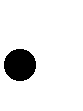 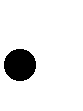 Ścieżka tworzenia gry: roleplay locations (Ścieżka tworzenia gry: roleplay locations została szerzej opisana w punkcie II. Przedmiot Zamówienia) Celem Game Labu jest działalnośd edukacyjna i promocyjna w zakresie tworzenia gier wideo jako sektora przemysłów kreatywnych. Zaplanowany sprzęt i wyposażenie dają możliwośd wyboru między dwoma rodzajami ścieżek edukacyjnych: szybkiej i  eksploracyjnej (roleplay locations).  Zastosowanie innowacyjnych rozwiązao multimedialnych pozwala na powiązanie procesu zwiedzania  z tworzeniem własnej gry. Częśd eksploracyjna daje możliwośd dodatkowego zanurzenia się w proces tworzenia gry i perspektywę twórców gier. Oferta całej strefy Game Lab uzupełniana będzie o warsztaty przeprowadzane w dedykowanej tym celom sali na II piętrze. Program edukacyjny zawarty w ścieżce szybkiej dostępny z poziomu ekspozytorów wystawienniczych koncentruje się na kluczowych etapach procesu tworzenia gier. W programie umieszczono także informacje dotyczące historii polskiej branży tworzenia gier, miejsca polskich produkcji w kontekście międzynarodowym oraz wywiady z twórcami gier, z których zwiedzający dowiedzą się wiele o wybranych aspektach procesu twórczego. Zaprojektowano otwarty układ przestrzenny o jednolitej strukturze umożliwia wydzielenie składowych ścieżki z możliwością podglądu prowadzonych  w poszczególnych strefach aktywności. Pozwala to na efektywne wykorzystanie przestrzeni komunikacji w budynku. Sale wystawiennicze - ścieżka edukacyjna dotycząca komiksu Stała wystawa komiksowa to 4 powiązane ze sobą łącznikami pomieszczenia, w których prezentowane będą dokonania polskiej i światowej sztuki komiksu, wykorzystując oryginalne plansze, wydruki, gadżety, plakaty i inne elementy. Wystawę stałą podzielono na doświadczenia prezentujące komiks jako złożone, wielowymiarowe medium: Język komiksu, Techniki tworzenia, Scenariusz, Gatunki, Historia, Komiks  i inne media. Ekspozycja stała komiksowa w całej swojej objętości będzie miała spójny layout, wszystkie części ekspozycji będą miały ten sam charakter graficzny i scenograficzny, tak aby pomimo mnogości poruszanych tam tematów zwiedzający rozumieli, że są ciągle w obrębie tej samej ekspozycji.  Ekspozycja została zaprojektowana w oparciu o elementy takie jak infografiki, interaktywne multimedia  i stanowiska interaktywne, oryginalne plansze wyeksponowane w ekspozytorach oraz w postaci wydruków wyselekcjonowanych kadrów z materiałów cyfrowych. Sale warsztatowe: 3 sale warsztatowe znajdujące się na II piętrze Centrum Komiksu i Narracji Interaktywnej wykorzystywane będą zarówno na potrzeby warsztatów komiksowych jak i narracji interaktywnej.  Do przeprowadzenia warsztatów z animatorem planuje się wykorzystanie tradycyjnych technik plastycznych oraz multimedialno-interaktywnych. Sala wielofunkcyjna/sala wystaw czasowych (II piętro) Multifunkcyjna sala wystawienniczo- konferencyjno- szkoleniowa. Przestrzeo, w której będą organizowane wystawy czasowe oraz spotkania, sympozja, warsztaty i szkolenia. Plan zaaranżowania przestrzeni obejmuje m. in. mobilny podest sceniczny, wielkoformatowy ekran z projektorem, mobilny system wystawienniczy. Sala wielofunkcyjna/sala wystaw czasowych (parter)  Przestrzeo wielofunkcyjna przeznaczona przede wszystkim jako sala wystaw czasowych, gdzie prezentowane będą np. zbiory EC1 Łódź - Miasto Kultury, które nie znalazły się na wystawie stałej komiksowej oraz na działalnośd edukacyjną i promocyjną w zakresie szeroko rozumianej sztuki komiksowej i narracji interaktywnej. Plan zaaranżowania przestrzeni obejmuje m.in. wielkoformatowy ekran z projektorem oraz system sceniczny, które umożliwią realizację wydarzeo promujących  i uzupełniających ofertę edukacyjno-rozrywkową Centrum, takich jak: wystawy czasowe, turnieje  e-sportowe, konferencje i spotkania specjalistów narracji komiksowej interaktywnej, debaty, spotkania autorskie, premiery ważnych pozycji komiksowych czy gier, konkursy tworzenia gier etc. 3. Grupa docelowa odbiorców oferty kulturalnej Centrum Komiksu i Narracji Interaktywnej Dla działalności edukacyjnej i wystawienniczej w ramach CKiNI przyjęto następujące założenia:  Nowa oferta, udostępniona w ramach Centrum Komiksu i Narracji Interaktywnej stanowi rozszerzenie ofert instytucji kultury EC1 Łódź – Miasto Kultury, Założono dostępnośd oferty przez 300 dni roboczych w roku, Jeśli chodzi o proporcje pomiędzy klientami indywidualnymi a grupami zorganizowanymi, przyjęto relację 60:40, co oznacza, że 60% odwiedzających stanowid będą klienci indywidualni,  a 40% - grupy, w tym zwłaszcza dzieci i młodzież ze szkół podstawowych i ponadpodstawowych. Grupę odbiorców stanowią przede wszystkim osoby zainteresowane tematyką komiksu  i narracji interaktywnej, z perspektywy trendów aktualnych oraz historii wspomnianej problematyki. Dla przestrzeni ogólnodostępnych, w tym działalności ekspozycyjnej CKiNI przyjęto założenie, że odwiedzający CKiNI to osoby zainteresowane ofertą, zarówno stałą, jak i okresową, które będą korzystały ze zrewitalizowanej infrastruktury. Ze względu na charakter przedstawionej oferty, podstawową grupą docelową będą osoby pomiędzy 8 a 40 rokiem życia. II. PRZEDMIOT ZAMÓWIENIA  Przedmiotem zamówienia jest:  przygotowanie i spisanie koncepcji kreatywnej doświadczenia roleplay locations, zwanej dalej scenariuszem; pełnienie funkcji konsultanta na etapie przygotowania oraz przeprowadzenia postępowania na: wykonanie projektu aranżacji, wyposażenie oraz stworzenie zawartości merytorycznej ścieżki edukacyjnej Game Lab: doświadczenie roleplay locations, zgodnie z ustawą Prawo Zamówieo Publicznych oraz regulaminem zamówieo publicznych EC1 Łódź- Miasto Kultury. Informacje podstawowe: Doświadczenie roleplay locations to podścieżka w ramach ścieżki tworzenia gier Game Lab.  Funkcją zespołu pomieszczeo usytuowanych w bezpośrednim sąsiedztwie ścieżki szybkiej jest rozszerzenie części ekspozycyjnej o wielofunkcyjną częśd doświadczalną. Siedem sal zaaranżowanych zostanie w taki sposób, aby korelując z siedmioma etapami tworzenia gry, którym poświęcona jest ścieżka szybka, wprowadzały zwiedzających głębiej w doświadczenie tworzenia gry dając im wyjątkową możliwośd wcielenia się w konkretną rolę i wykonania związanego z nią zadania – „roleplay locations”. Założeniem jest, że doświadczenie roleplay locations będzie realizowane w formie ścieżki linearnej  z początkiem i koocem (łączącą 6 pomieszczeo) oraz przejściem dodatkowym do strefy Motion Capture (siódme pomieszczenie). Pomieszczenia będą zaaranżowane w taki sposób, aby stanowiły przestrzeo wielofunkcyjną łączącą funkcję dydaktyczną (pogłębienie wiedzy) z eksperymentalną (edukacja przez zabawę i doświadczenie). Koncepcja początkowa Zamawiającego: Przewiduje się wykorzystanie 7 pomieszczeo o łącznej powierzchni 290,31 m2. Pomieszczenia połączone są ciągiem komunikacyjnym (Załącznik nr. 1 do OPZ – wyciąg z dokumentacji wykonawczej). Pomieszczenia posiadają numerację: 1.7, 1.8, 1.10, 1.13, 1.16, 1.17, 1.14 (Mocap). Ze względu na poziom zaawansowania prac remontowo-budowlanych nie należy ingerowad w przestrzeo w zakresie wyburzania/przestawiania ścian działowych, czy drzwi. Zakres koncepcji kreatywnej zakłada przygotowanie koncepcji dla wykooczonego budynku  z ewentualną możliwością zmiany koloru i materiału wykooczenia ścian, podłóg, sufitu. Wykonawca weźmie pod uwagę rozmieszczenie instalacji w pomieszczeniach. Założeniem jest maksymalne wykorzystanie istniejących instalacji, bez ingerencji w nie. Pomieszczenia będą odpowiadad różnym zawodom – zarówno pod kątem zawartości merytorycznej jak i pod kątem aranżacji wnętrza. Zwiedzający będą mieli szansę wcielid się  w role osób pracujących przy produkcji gier wideo oraz zapoznad się z otoczeniem ich miejsca pracy. Proponowane na ekspozycji zawody to: Twórca modeli 3D Grafik 2D Programista Dźwiękowiec Scenarzysta Game Designer Pomieszczenie Motion Capture – (z animatorem) Zawody wskazane powyżej wynikają bezpośrednio z zawartości merytorycznej Ścieżki szybkiej  w ramach ekspozycji Game Lab, która to ma na celu zapoznanie zwiedzających z kulisami procesu tworzenia gier wideo za pomocą eksploracji środowiska interaktywnego.  Ścieżka podzielona jest na 7 eksperymentalno-edukacyjnych etapów. Główną zawartośd ścieżki stanowi dedykowana Centrum gra o tworzeniu gier wideo. Scenariusz gry stanowi Załącznik nr 2 do OPZ. Pomieszczenie Motion Capture – Wykonawca weźmie pod uwagę założenia Zamawiającego  w zakresie jego wyposażenia i funkcji tj.: Pomieszczenie specjalne – funkcja skanowania trójwymiarowego ruchu Zamawiający zakłada zakupienie systemu przeznaczonego do szybkich pokazów funkcji skanowania ruchu dla grup. Widok skanowanych osób ma byd widoczny w czasie rzeczywistym na dodatkowych ekranach. Nakładanie wirtualnego tła będzie odbywad się na dwóch płaszczyznach ścian w formie paneli LED lub projekcji. Funkcjonalnie system ma pozwolid na naukę z zabawą.  Maksymalnie trzy postacie poruszające się w obrębie pola skanowania będą mogły byd w czasie rzeczywistym zamieniane na zaprogramowane postacie z gier lub na potwory, zwierzęta. Zakłada się możliwośd toczenia potyczek między uczestnikami. Kompletny efekt będzie widoczny w czasie rzeczywistym i może byd udostępniany. Druga funkcja to przygotowanie skanu ruchu do produkcji gry np. na ścieżce szybkiej, co pozwoli na przedłużenie nauki/zabawy dla grupy, która może użyd wirtualnego ruchu w ścieżce tworzenia gry. Zamawiający przewiduje możliwośd wykorzystania specjalnych kombinezonów ze znacznikami, co umożliwi bardziej szczegółowe skanowanie szerszego zakresu ruchu użytkownika. Zamawiający przekaże Wykonawcy informacje dotyczące systemu motion capture przynajmniej w zakresie: producentów + nazw systemów mo-cap spełniających wymagania Zamawiającego planowany rozmiar i rozmieszczenie obszaru skanowanego formatu i sposobu udostępniania efektu real-time wykorzystywania lub wymogu użycia kombinezonów/nakładek/znaczników jakie elementy ciała mogą byd śledzone przez system mo-cap czy możliwe jest  wybiórcze rozpoznawanie ruchu (tylko ręka, tylko noga, twarz itp.) czy możliwe jest  rozpoznawanie ruchu obiektów (dowolnych, konkretnych kształtów, z/bez użycia znaczników) Częśd ekspozycji powinna pełnid funkcję ekspozycyjną, a częśd eksperymentalną  ze stanowiskami interaktywnymi w formie analogowej i multimedialnej. Przy projektowaniu stanowisk eksperymentalnych należy mied na uwadze, iż powinny one byd w jak największym stopniu możliwe do obsługi bez asysty animatora (za wyjątkiem pomieszczenia motion capture). Zamawiający nie przewiduje obecności animatora w każdej z siedmiu sal roleplay locations.  Wykonawca może zaproponowad zmiany we wstępnej koncepcji mając na uwadze, że ścieżka roleplay locations ma byd spójna z pozostałymi elementami wystawy stałej Centrum Komiksu  i Narracji Interaktywnej, zwłaszcza Szybką ścieżką już zaprojektowaną w ramach Game Lab, ale ma stanowid spójną, zamkniętą opowieśd, która będzie zrozumiała dla zwiedzających bez zapoznania się z zawartością Szybkiej ścieżki. Wszelkie zmiany wymagają akceptacji Zamawiającego.  Wymagania szczegółowe:  Scenariusz musi odpowiadad swoją szczegółowością typowemu briefowi kreatywnemu. Scenariusz musi zawierad co najmniej: Koncepcję ogólną/myśl przewodnią spójną dla całej ścieżki Roleplay locations zgodnie  z poniższymi założeniami: Koncepcja zakłada przekazanie wiedzy za pomocą różnych modalności  w poszczególnych stanowiskach interaktywnych (w tym multimedialne, mechatroniczne, analogowe, mieszane) Koncepcja musi uwzględniad zasady kształtowania przestrzeni Ogólny wrażeniowo scenograficzny opis całości ścieżki edukacyjnej oraz poszczególnych pokoi, wraz z moodboardami i ciągiem komunikacyjnym, stanowiącym integralny element przestrzeni. Cel edukacyjny całej ekspozycji, poszczególnych pokoi i stanowisk Opis, w jaki sposób wiedza wyniesiona z poszczególnych pokoi wpływa na ogólne wrażenie oraz realizuje cel edukacyjny Opis doświadczeo klienta, odczud i wrażeo oraz konkluzję płynącą ze zwiedzania Średni czas korzystania ze ścieżki roleplay locations, każdego pomieszczenia oraz stanowiska Koncepcję kreatywną dla każdego pomieszczenia osobno zawierającą: Opis tekstowy koncepcji, moodboard, spis stanowisk opis kluczowych elementów, na które powinna byd skierowana uwaga widza wraz z określeniem, jak ta uwaga ma byd kierowana. Opis stanowiska, w tym cel merytoryczny, sugerowana formę stanowiska i jego umiejscowienie w przestrzeni ze szczególnym uwzględnieniem zależności między stanowiskami, a także opis zewnętrznych cech wrażeniowych i scenograficznych.  Opis nie musi zawierad rysunków koncepcyjnych, wykonawczych czy warsztatowych. Opis sposobu funkcjonowania stanowiska wraz z opisem interakcji.  W przypadku stanowisk multimedialnych schemat interakcji zostanie przedstawiony  w formie szkicu koncepcyjnego. Określenie minimalnych parametrów technicznych sprzętu AV w stanowiskach multimedialnych, aby spełnid zaplanowane funkcjonalności. Koncepcja stanowisk nie zawiera projektu technicznego lub dokładnego spisu elementów technicznych/materiałowych, chyba że są one kluczowe dla zachowania funkcjonalności stanowiska.  Opis  warstwy audio ze wskazaniem utworów zbliżonych do szukanego wrażenia a także opis dźwięków i odgłosów, jakie powinny byd wykorzystane wraz ze wskazaniem  miejsca,  w którym dźwięk powinien byd użyty.  Scenariusz zawierad musi wstępną wycenę realizacji dla każdego z pomieszczeo oraz stanowisk. Wycena jest wyceną szacunkową i zawiera:  Szacowany koszt zabudowy scenograficznej z uwzględnieniem poszczególnych pomieszczeo: siedmiu sal o łącznej powierzchni 290,31 m2 Szacowany koszt przygotowania każdego stanowiska, w tym:  Szacowany koszt sprzętu AV  Szacowany koszt tworzenia kontentu, w tym materiały tekstowe, zdjęcia, grafiki, scenariusze animacji, scenariusze lektorskie, materiały AV itp.  10. Wycena w ramach scenariusza nie zawiera, ale zakłada pojawienie się na etapie wykonawczym, następujących kosztów jako szacunek procentowy na poziomie 35-40% kosztów całego projektu:  Kosztów zmiennych realizacji, takich jak usługi montażu, przygotowanie wydruków, integracji AV itp. Kosztów serwisu i gwarancji urządzeo Kosztów prowadzenia projektu  11. Scenariusz nie będzie zawierad:  Projektów graficznych i scenograficznych Wyboru dzieł po kwerendzie Docelowych treści merytorycznych tj. w szczególności materiałów tekstowych, zdjęd, grafik, scenariuszy animacji, scenariuszy lektorskich, materiałów AV  Rysunków technicznych, rysunków architektonicznych, rzutów, przekrojów, rysunków wykonawczych i warsztatowych, wymiarów poszczególnych stanowisk Osobnego doświadczenia dla zorganizowanej grupy  W dniu podpisania umowy Zamawiający poda Wykonawcy kwotę jaką będzie dysponował na wykonanie ekspozycji role play locations, a Wykonawca tak wykona scenariusz i wycenę aby uwzględniały tę kwotę. Konsultacje Wykonawca w ramach realizacji przedmiotu zamówienia zobowiązuje się do pozostania w gotowości do udziału w konsultacjach przy powstawaniu szczegółowego opisu przedmiotu zamówienia oraz przez okres postępowania przetargowego, w zakresie: (i) interpretacji treści konceptu, (ii) oceny wpływ zmian Scenariusza zaproponowanych przez Wykonawcę projektowo-realizacyjnego na Scenariusz. Materiały graficzne W ramach przygotowania scenariusza Wykonawca zobowiązuje się do przygotowania moodboardów dla każdego z pokoi ścieżki edukacyjnej roleplay locations z uwzględnieniem ciągu komunikacyjnego. Poprzez moodboard rozumie się zbiór obrazów, tekstów, grafik, zdjęd, screenshotów, próbek i innych elementów oddających klimat i nastrój ścieżki roleplay locations  w podziale na poszczególne pokoje wraz z uwzględnieniem ciągu komunikacyjnego, jako integralnego elementu ścieżki roleplay locations. Wykonawca przygotuje wizualizację dla każdego z pomieszczeo, uwzględniające założenia koncepcji i ułatwiające przekazanie wizji wykonawcy, uzupełnione o szkice koncepcyjne stanowisk. Wymaganie szczegółowe dotyczące Wykonawcy Wykonawca zapewni multidyscyplinarny zespół z doświadczeniem zarówno w tworzeniu wystaw jak i praktycznym doświadczeniu z tworzeniem gier w różnych środowiskach, który zapewnia optymalne połączenie doświadczenia i świeżości w myśleniu o angażującej prezentacji procesu tworzenia gier. Wykonawca w celu prawidłowej realizacji przedmiotu zamówienia musi zapewnid szczegółowe kompetencje w zakresie: tworzenia różnorodnych doświadczeo i światów interaktywnych, w tym tworzenia gier  w środowisku Unity i pokrewnych, z doświadczeniem w tworzeniu gier, tworzenia grafiki 2D i 3D oraz animacji 3D, tworzenia konceptów kreatywnych interaktywnych doświadczeo muzealnych, tworzenia wirtualnych wystaw, tworzenia dużych i innowacyjnych przestrzeni wystawowych dla przestrzeni muzealnych  w Polsce i na świecie, projektowania kampanii edukacyjnych opartych o gry i grywalizacje w Polsce, projektowania user experience (UX). Wykonawca, na etapie powstawania scenariusza, będzie w stałej konsultacji ze specjalistami  w każdej dziedzinie przedstawionej w ramach poszczególnych pokoi ścieżki roleplay locations. Konsultacje będą się odbywały na bieżąco w ramach tworzenia konceptu, natomiast gdy Wykonawca uzna za stosowne, konsultacje mogą również przybrad formę warsztatową. Wykonawca zapewni rozszerzone zaangażowanie architekta do analizy przestrzennej  i aranżacyjnej. Projekt zrealizowany będzie w oparciu o partnerski proces angażujący zespół merytoryczny Zamawiającego w kluczowych etapach procesu twórczego. Zamawiający 	dopuszcza 	udział 	podwykonawców 	w 	zadaniu 	zleconym 	Wykonawcy.  Wykonawca natomiast uzgodni z Zamawiającym zakres podwykonawstwa. Zamawiający przy pracach nad Centrum Komiksu i Narracji Interaktywnej zobowiązany jest do stosowania Wytycznych w zakresie realizacji zasady równości szans i niedyskryminacji, w tym dostępności dla osób z niepełnosprawnościami oraz zasady równości szans kobiet i mężczyzn w ramach funduszy unijnych na lata 2014-2020 oraz zał. nr 2 do niniejszych wytycznych dot. standardów dostępności dla polityki spójności 2014-2020.  Wykonawca zobowiązany jest uwzględnid te wytyczne w możliwie jak największym stopniu.  W szczególności, wskazad w przygotowanym Scenariuszu: (i) które elementy projektu prac odnoszą się do lub wynikają z w/w Wytycznych, (ii) które fragmenty Wytycznych będą szczególnie istotne na dalszym etapie projektu przestrzeni i realizacji koncepcji. W celu pełnego zobrazowania obecnie zaprojektowanych ekspozycji Centrum, Zamawiający udostępnia koncepcję głównej części wystaw, stanowiącą Załącznik nr 3 do OPZ. III. 	Forma przedmiotu zamówienia Przedmiot zamówienia zostanie opracowany i dostarczony Zamawiającemu w języku polskim.  Dopuszcza się dostarczenie w wersji elektronicznej w formacie doc/docx oraz pdf. Załącznik nr 2 do umowy Nr 109/CKNI/BSU/2021 Klauzula informacyjna o przetwarzaniu danych Na podstawie art. 13 ust. 1 i ust. 2 rozporządzenia Parlamentu Europejskiego i Rady (UE) 2016/679 z 27.4.2016 r. w sprawie ochrony osób fizycznych w związku z przetwarzaniem danych osobowych i w sprawie swobodnego przepływu takich danych oraz uchylenia dyrektywy 95/46/WE (dalej: RODO), informuję, że: Administrator danych: Administratorem Pana/Pani danych osobowych jest „EC1 Łódź-Miasto Kultury” w Łodzi, 90-022 Łódź,  ul. Targowa 1/3, tel. (42) 60-06-111, adres e-mail: biuro@ec1lodz.pl. Inspektor ochrony danych: Dane kontaktowe inspektora ochrony danych osobowych w „EC1 Łódź-Miasto Kultury” w Łodzi,  90-022 Łódź, ul. Targowa 1/3, tel. (42) 60-06-111, adres e-mail: ido@ec1lodz.pl Cele przetwarzania danych osobowych Dane osobowe są przetwarzane w celu zawarcia i realizacji umowy oraz wypełnienia obowiązków wynikających z przepisów prawa, np. prawa podatkowego, przepisów regulujących zasady rachunkowości. Podstawa prawna przetwarzania Przetwarzanie Pani/Pana danych osobowych odbywad się będzie na podstawie art. 6 ust. 1 lit. b RODO (jest to niezbędne do wykonania umowy, której stroną jest osoba, której dane dotyczą). Ponadto po zawarciu umowy są przetwarzane też na podstawie art. 6 ust. 1 lit. c RODO (np. dane  z faktur), gdyż jest to niezbędne do wypełnienia obowiązku prawnego ciążącego na administratorze;  Okres przechowywania danych osobowych Pana/Pani dane osobowe są przetwarzane przez okres realizacji umowy, w tym obowiązków z tytułu gwarancji, rękojmi i serwisu (jeżeli dotyczy) oraz przez okres po jej zakooczeniu wynikający z przepisów podatkowych i rachunkowych oraz zasad przedawnienia roszczeo cywilnoprawnych. Prawa: Posiada Pani/Pan prawo dostępu do treści swoich danych osobowych (art. 15 RODO), prawo do ich sprostowania (art. 16 RODO), uzupełnienia (art. 16 RODO), prawo do ograniczenia ich przetwarzania, ale z wyłączeniem przypadków wskazanych w art. 18 ust. 2 RODO, m. in. prawo to nie będzie przysługiwało w takim zakresie, w jakim przetwarzanie danych osobowych będzie konieczne do dochodzenia ewentualnych roszczeo.  Nie przysługuje Pani/Panu prawo do przenoszenia danych osobowych (ze względu na brak przesłanek określonych w art. 20 RODO), prawo wyrażenia sprzeciwu wobec przetwarzania danych osobowych (gdyż podstawą prawną przetwarzania Pani/Pana danych osobowych jest art. 6 ust. 1 pkt b i c, a prawo usunięcia danych osobowych jest ograniczone tylko do tych danych, które nie są konieczne do realizacji celów wskazanych w art. 17 ust. 3 pkt b, d i e RODO, tj. do wywiązywania się z prawnego obowiązku wymagającego przetwarzanie danych, do ustalenia, dochodzenia i obrony roszczeo oraz do celów archiwalnych.  Ponadto, w szczególnych przypadkach prawa, powyższe mogą byd ograniczone, ze względu np. na wymogi prawne, m.in. zawarte w prawie podatkowym lub w zasadach rachunkowości. Więcej informacji na temat przysługujących praw zawarto w Rozporządzeniu Parlamentu Europejskiego i Rady (UE) 2016/679 z dnia 27 kwietnia 2016 r. w sprawie ochrony osób fizycznych w związku z przetwarzaniem danych osobowych i w sprawie swobodnego przepływu takich danych oraz uchylenia dyrektywy 95/46/WE (ogólne rozporządzenie o ochronie danych).  Prawo wniesienia skargi do organu nadzorczego Przysługuje Pani/Panu prawo wniesienia skargi do Prezesa Urzędu Ochrony Danych Osobowych,  ul. Stawki 2 00-193 Warszawa, tel. (22) 531-03-00, gdy uzna Pani/Pan, iż przetwarzanie danych osobowych Pani/Pana dotyczących narusza przepisy RODO. Konsekwencje niepodania danych osobowych: W przypadku nie podania danych osobowych – nie będzie możliwości zawarcia i realizacji umowy.  Odbiorcy danych Pana/Pani dane osobowe są udostępniane: upoważnionym pracownikom i osobom współpracującym przy wykonaniu umowy; podmiotom świadczącym usługi IT; podmiotom świadczące dodatkowe usługi dla Instytucji – audytorzy podatkowi, biegli rewidenci badający sprawozdanie finansowe,  podmiotom wspierającym usługi płatnicze świadczone drogą elektroniczną;  organom publicznym – na ich żądanie. Czy dane osobowe będą przekazywane do paostwa trzeciego/organizacji międzynarodowej Pana/Pani dane osobowe nie będą przekazywane poza Europejski Obszar Gospodarczy (EOG). Zautomatyzowane podejmowanie decyzji, profilowanie: Nie dotyczy. Pani/Pana dane osobowe nie będą przetwarzane w sposób zautomatyzowany i nie będą profilowane. 